Religious EducationAt St Michael’s we have five school values which are Friendship, Koinonia, Creation, Endurance and Forgiveness.
Choose one of these Values and create an information poster explaining key terms and draw examples of how we see these in life. Below are some images to inspire you. 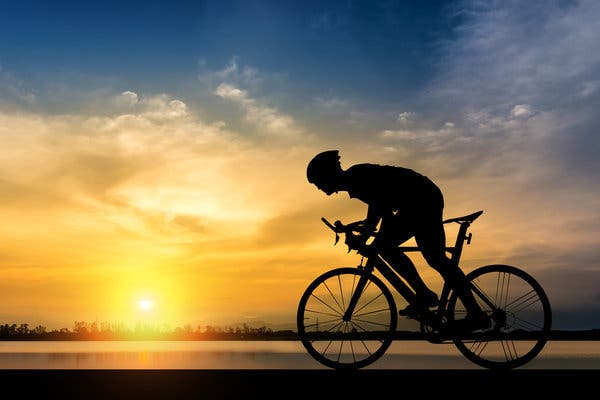 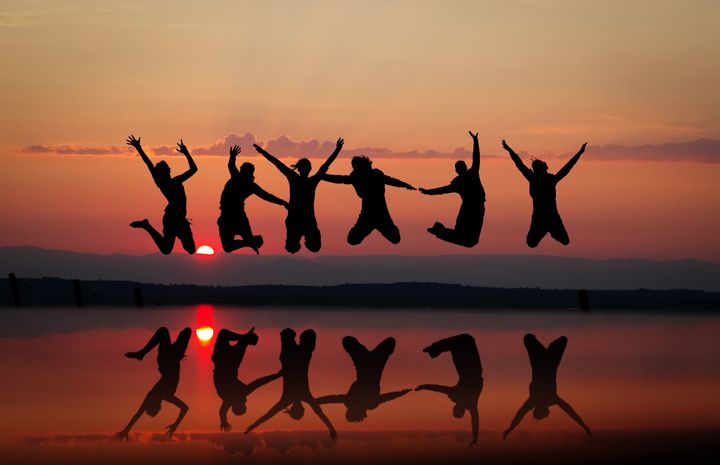 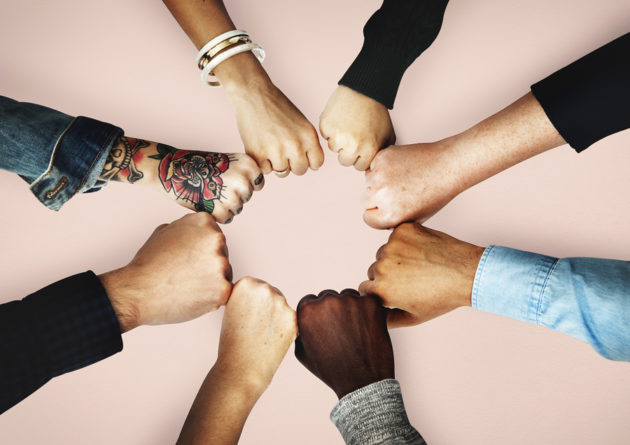 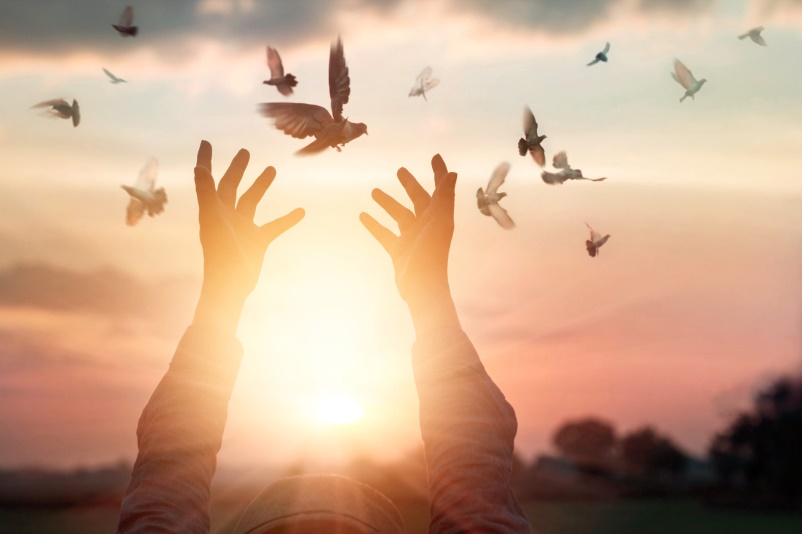 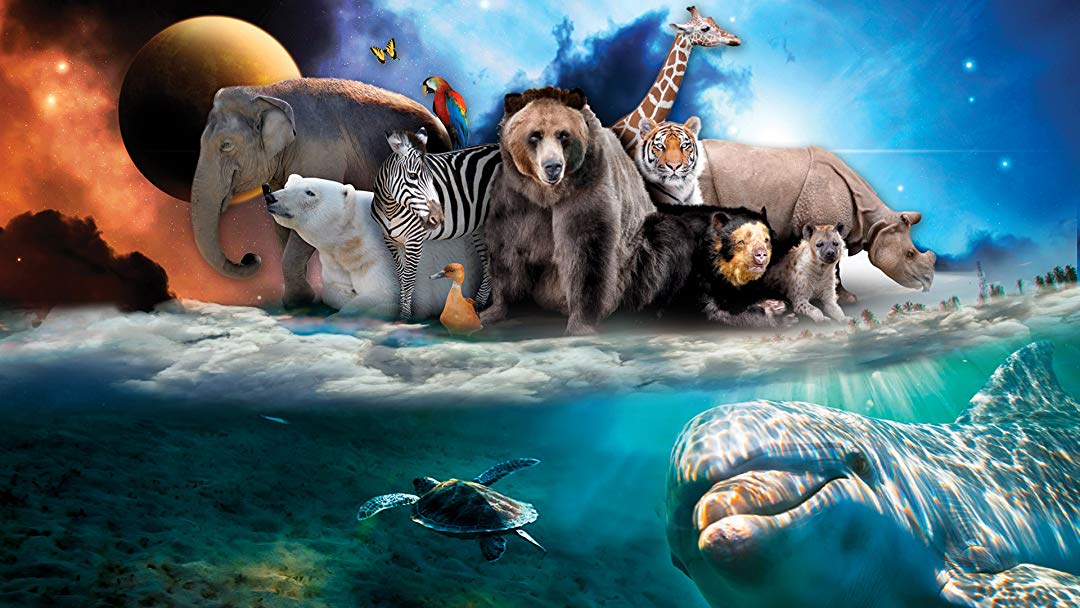 